Концертно – игровая программа, посвящённая Дню защитника Отечества «Солдат в учёбе».Играет военная музыка.Звук фанфарНа фоне презентацииАлексей Соковец:На страже Родины любимойРодная Армия стоит.В бою за счастье человекаОна надёжный меч и щит.Солдат на марше.Родине присягаВ его душе незыблемо живёт,Как вечный светЕдинственного стяга,Ведущего вперёд, всегда вперёд.Солдат в делах.Пускай, не сахар служба,Превыше прочих чувств-Отчизне долг,К тому же в трудный часМужская дружбаПоможет и на выручку придёт.Солдат в учёбе.Всё постигнуть надо,Чтоб защищать страну,Коль грянет гром,И для него заветная награда-Быть первым в сложном деле боевом!Ведущая: Здравствуйте, дорогие друзья!23 февраля мы отмечаем День Защитника Отечества, который празднуется в нашей стране с 1918 года и который многие, особенно фронтовики-ветераны, привычно называют Днём Советской Армии. Слово «армия» происходит от латинского слова «armo», что значит «вооружаю». Но не только оружием сильна армия, она сильна стойкостью и храбростью своих солдат.Этот день - дань уважения всем поколениям героического воинства.А поскольку испокон веков защитниками были мужчины, то это воистину «Мужской день», в который все представители сильного пола принимают поздравления. Мы приветствуем всех в нашем зале и желаем всем юношам счастья безграничного, здоровья богатырского, любви вечной.Дорогие ребята! Как будущие солдаты и командиры, вы должны с детствавоспитывать в себе такие качества, как умение дружить, держать слово, быть смелыми, мужественными, благородными. От каждого из вас в будущем зависит, какой быть нашей армии. А чтобы быть настоящим солдатом, надо учиться и уметь делать всё.И сегодня мы предлагаем вам принять участие в конкурсной программе под названием «Солдат в учёбе».КОНКУРСНАЯ ПРОГРАММА «СОЛДАТ В УЧЁБЕ»ПЕРВЫЙ КОНКУРС НАЗЫВАЕТСЯ « В КАЗАРМЕ».Ни для кого не секрет, для чего нужна иголка. Солдату в армии приходится самому пришивать оторвавшиеся пуговицы или воротнички Ваша задача: взять пуговицу и пришить её к лоскутку, кто быстрее справится с этим заданием.Песня «Я солдат» ВТОРОЙ КОНКУРС - «Военная подготовка»Дети делятся на две команды, каждой даётся набор конструктора.Задание: Собрать автомат из конструктора, кто быстрее. «Танец с флажками» КОНКУРС – теоретические занятия.ВОПРОСЫ:1. Как называется здание, в котором живут солдаты? (казарма)2. Как называется армейское наказание? (наряд вне очереди)3. Какое самое известное стихотворение Ю.Лермонтова о событиях 1812 года?(Бородино)4. Назовите самую распространённую среди моряков одежду (тельняшка)5. Назовите самого выдающегося русского полководца 18 века. (Суворов)6. Как называется песня, прославляющая повозку для пулемёта? (тачанка)7. Сколько лошадей в эскадроне? (сто)8. Как называется крепостное или полевое военное укрепление? (блиндаж) 9.Как называется колющее оружие, прикрепляемое к стволу винтовки? (штык)10.Второе – народное название гвардейского миномёта «БМ – 13»? (Катюша)11.Как называется стремительное выступление войск? (атака)           Ведущая: Ребята, а если солдату поступил приказ идти в разведку, а вокруг глубокие      сугробы, что поможет солдату (ответ детей), конечно лыжи.ТРЕТИЙ КОНКУРС: «СНЕГОБРОДЫ»Дети делятся на две команды с одинаковым количеством участников, каждой команде выдаётся «Пара лыж».Задание: Первый игрок одевает лыжи, добегает до ориентира и обратно, передаёт следующему участнику, побеждает команда первая выполнившая задание.  Песня про папу ЧЕТВЁРТЫЙ КОНКУРС - для юношей.Чем занимается солдат в свободное от учений время? Пишет письма родным, близким, друзьям. А ещё он может мастерить маленький подарок для любимой девушки.Конкурс называется «Ожерелье для любимой». Вызывается 2 юноши. Кто быстрее сделает это ожерелье из канцелярских скрепок (по 20 скрепок). Итак, начали! (Музыка)ПЯТЫЙ КОНКУРС «МЕДСЁСТРЫ» - для девушек.Приглашаем 3 девочки и 3 мальчика Задача девочек состоит в том, чтобы оказать первую медицинскую помощь раненому товарищу, а точнее перебинтовать ему голову. Условие: бинт должен быть использован полностью. Итак, начали! (Музыка)сценка «Куда пропали мальчишки» Т/с «Пилигрим»Армейцы! Настало время для боевых учений!« Вот очередные мучения -Начались боевые учения.Противник, чтобы сбить нас с толку,Стреляет сверху, снизу, сбоку.Но мы тоже не лыком шиты:Бабахнули раз - враги отбиты!КОНКУРС «Болото» - по листочкам бумаги пройти заданное расстояние, передвигая листья руками.Танец «Яблочко» КОНКУРС (для юношей) НАЗЫВАЕТСЯ «СИЛА МОЛОДЕЦКАЯ»« Чтобы такими вот храбрыми стать,Приходится вам ночами не спать.Приёмы самбо и тхэквандоПрилежно вы учите от и до.Играете вы в волейбол и хоккей,С физподготовкой у вас всё о,кей!Сейчас мы проверим силу мышц ваших рук. «Отжимание от пола».У кого больше всех отжиманий за 30 (Сильнейший получит от нас приз «Товарищ мускул»)Итак, начали!(определяется сильнейший и ему вручается приз)Ведущая: Всем спасибо за вниманье,За задор и звонкий смех,За огонь соревнованья,Обеспечивший успех.Вот настал момент прощанья,Будет краткой наша речь.Говорим мы «До свиданья!До счастливых новых встреч!»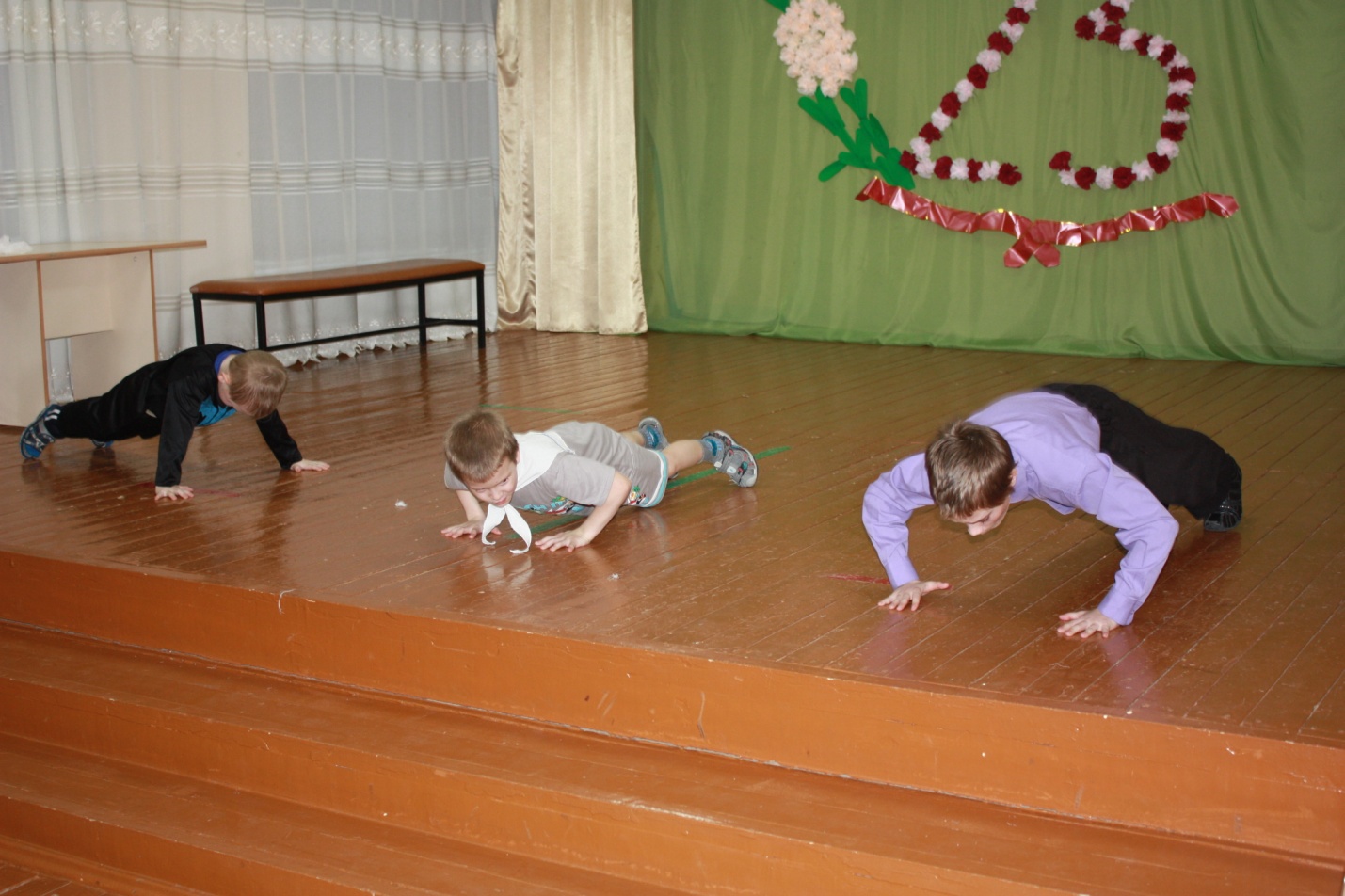 